Writing for Science: from the webWriting Scientific Manuscripts, a guide for undergraduates (©Journal of Young Investigators, www.jyi.org) https://ugr.ue.ucsc.edu/sites/default/files/jyi_guide_to_scientific_writing.pdfIntroduction to Journal-Style Scientific Writing (©Department of Biology, Bates College) http://abacus.bates.edu/~ganderso/biology/resources/writing/HTW_Guide_Introduction_9-30-08.pdfNotes on Scientific Writing (Excerpt: The ACS Style Guide; Dodd, J.S. Ed.) http://science.widener.edu/svb/essay/writing.pdfElements of Style (©Nature Physics, Nature Publishing Group 2007) http://www.nature.com/nphys/journal/v3/n9/pdf/nphys724.pdfThe Structure, Format, Content, and Style of a Journal-Style Scientific Paper (©Department of Biology, Bates College, 2002, modified 2011) http://abacus.bates.edu/~ganderso/biology/resources/writing/HTWsections.htmlWriting Research Papers (David R. Caprette, PhD., Professor in the Practice BioSciences, Rice University) http://www.ruf.rice.edu/~bioslabs/tools/report/reportform.htmlAbstracts (The Writing Center at UNC-Chapel Hill) http://writingcenter.unc.edu/handouts/abstracts/Writing Scientific Research Reports (The Writing Center at UNC-Chapel Hill) http://writingcenter.unc.edu/handouts/scientific-reports/Scientific Writing- tips to evaluate and improve scientific prose (The Writing Center at UNC-Chapel Hill) http://writingcenter.unc.edu/handouts/sciences/A Guide to Scientific Writing (Neal Lerner, Marilee Ogren-Balkama, MIT, 2005) http://openwetware.org/images/6/69/Guide_to_Scientific_Writing.pdf 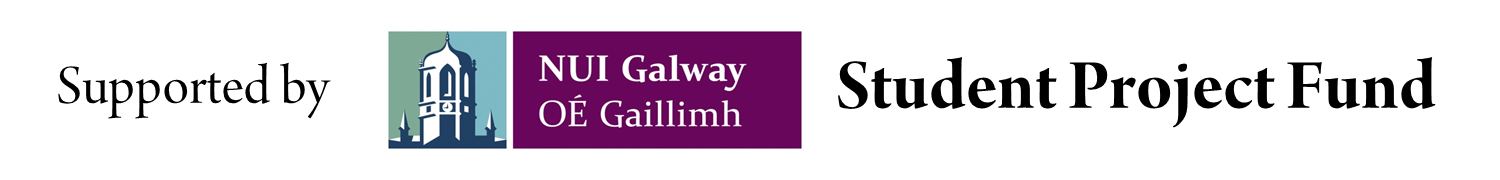 